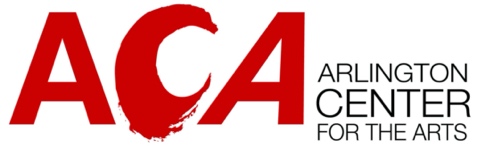 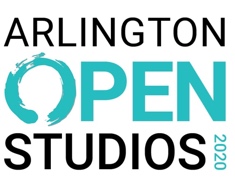 AOS 2020 Quick Start Guide: Making The Most Of Your VIRTUAL AOS Experience: ARLINGTON OPEN STUDIOS | SATURDAY, NOVEMBER 14, 11-5PMREGISTRATION DEADLINE: September 8, 2020ARTIST CHECK-IN: Artists will receive an email with event logistics and more information on September 15, 2020 PLEASE EMAIL AOS Director Pam Shanley at pam@acarts.org if you do not receive an email by September 15.TRAINING SESSIONS & LEARNING OPPS:Pre-Deadline Q&A Sessions:August 19 @ 7pm August 23 @ 4pm After Deadline General Event Info Session:September 16 @ 7pmFREE Workshops: ACA will be offering free workshops to AOS 2020 participants taught by artist and arts consultant Anna Koon to learn more about how to sell your work online.Selling your Artwork Online - September 24 @ 7pmMaintaining Your Online Brand - October 1 @ 7pmCreating Successful In-Studio Events - October 8 @ 7pmEVENT FEATURES: AOS Online Artist DirectoryThis Online Directory will be presented on the ACA website and will start November 14 and run through December 31, 2020It will feature up to 15 images and link to individual artist pageSelling ArtOption #1Sell your art online, if you have your own e-commerce pages (Esty, Shopify, , Big Cartel, website, etc). No fee for sold artwork is charged.Option #2  ACA AOS Artist Online Market: Artists have the option to have ACA list their artwork for sale through ACA’s Online Market. There is a 70/30 spilt on all salesLIVE ArtsPre-recorded/Live Artist Demos  (great way to promote your work during AOS)Pre-recorded/Live Virtual Studio Tours (great way to promote your work during AOS)Poetry ReadingsMusic & Dance PerformancesARTIST MARKETING TOOLKIT: Our Communications Team will be assembling a tool kit for artists to use in promoting AOS. It will be shared as a Google Drive folder and will include several formats of promotional images for print and digital use. This folder will be sent out to artists by Thursday, October 1.